ЛИКОВНО ОБРАЗОВАНИЕ-Активности27-30.04.20201. Дизајн и визуелна комуникација – плакат (Да се изработи плакат-постер, за планетата Земја)!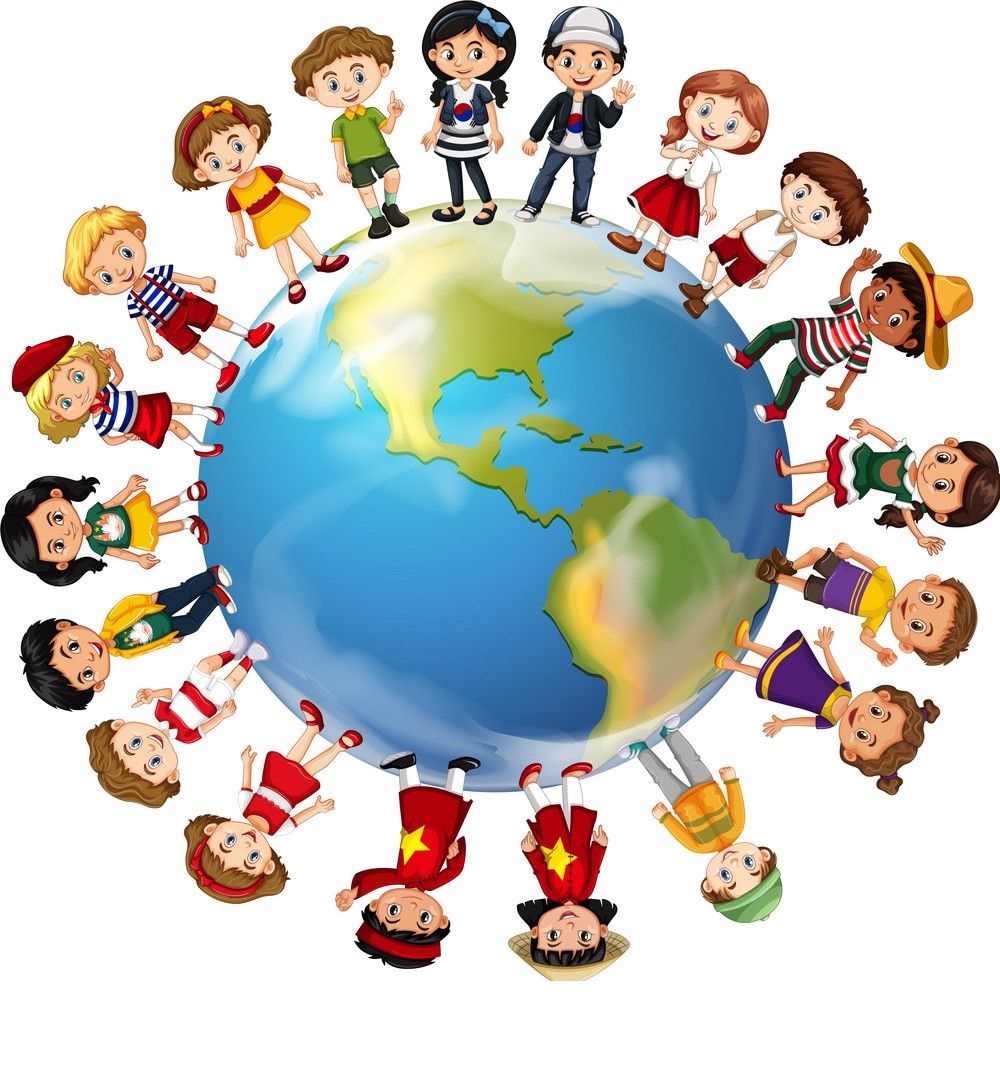 